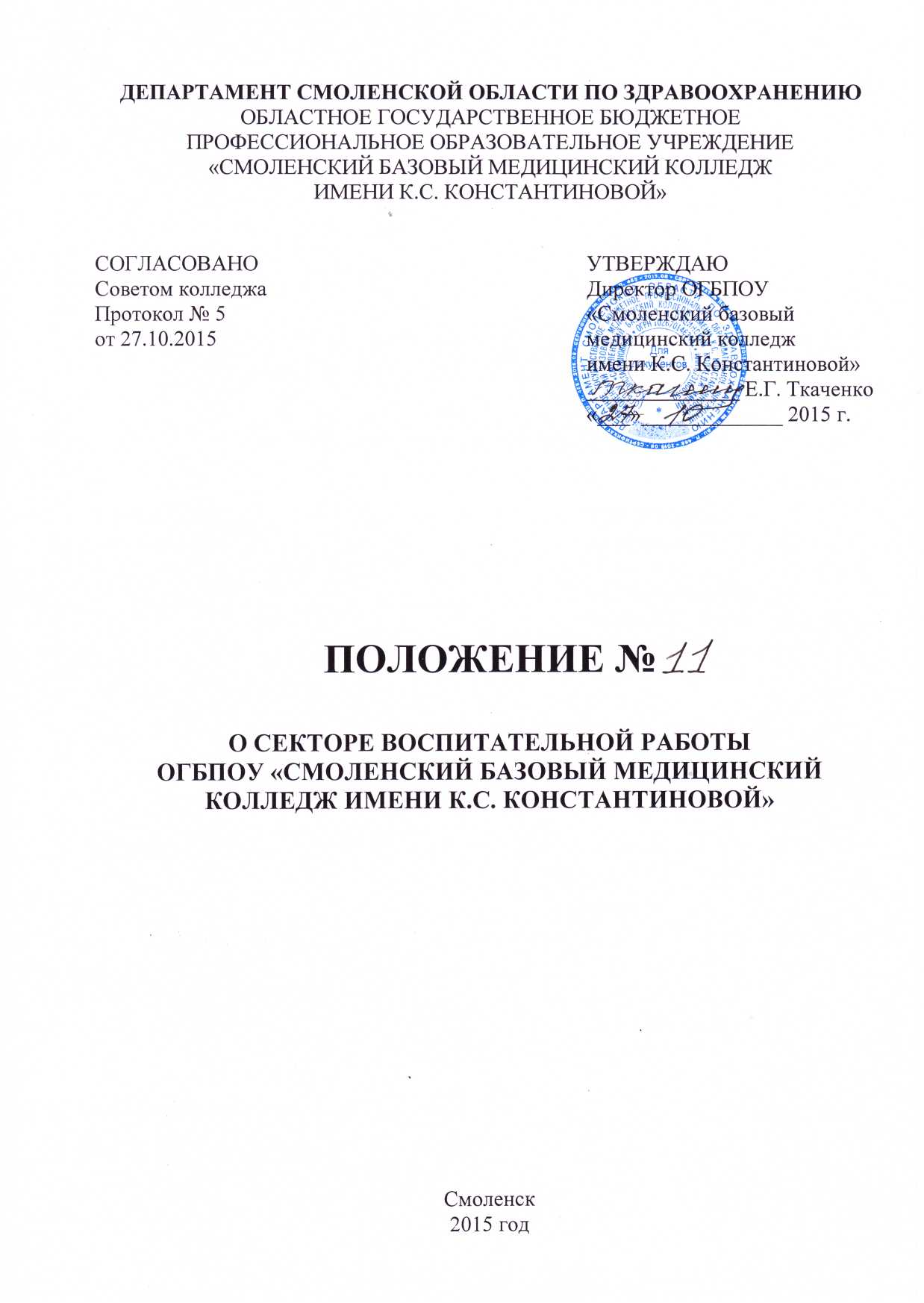 1. Общие положения1.1. Сектор воспитательной работы (далее – сектор ВР) является частью отдела контроля качества образования (далее – ОККО) ОГБПОУ «Смоленский базовый медицинский колледж имени К.С. Константиновой» (далее – колледж) и непосредственно подчиняется заведующему отделом контроля качества образования.1.2. Создание, ликвидация и реорганизация сектора ВР осуществляется приказом директора колледжа.1.3. Сектор воспитательной работы возглавляется заведующим сектором, назначаемым на должность приказом директора.1.4. Сектор ВР осуществляет свою деятельность исходя из задач, стоящих перед колледжем, и руководствуется законодательством Российской Федерации, правовыми актами и нормативными документами региональных органов государственной власти и органов управления образованием и здравоохранением, Уставом, настоящим Положением, иными локальными нормативными актами и документацией системы менеджмента качества колледжа.1.5. При осуществлении своих функций СВР взаимодействует с другими секторами отдела контроля качества образования и подразделениями колледжа, учебными, медицинскими и иными организациями г. Смоленска и Смоленской области. 2. Основные задачи сектора воспитательной работыОсновными задачами сектора воспитательной работы являются: 2.1. Обеспечение выполнения требований Федерального государственного образовательного стандарта среднего профессионального образования по специальностям и направлениям подготовки.2.2. Создание оптимальной социально-педагогической воспитывающей среды в колледже, направленной на нравственное, гражданско-патриотическое, творческое саморазвитие и формирование здорового образа жизни и профессиональных качеств будущего специалиста. 2.3. Обеспечение оперативного и объективного анализа информации по вопросам единства обучения и воспитания, развития студенческого самоуправления, сохранения и приумножения традиций колледжа2.4. Координация деятельности с подразделениями колледжа в рамках воспитательного взаимодействия и обеспечение организационно - методического сопровождения работы со студентами.2.5. Оказание помощи преподавателям колледжа в воспитательной работе по подготовке специалистов со средним медицинским образованием.3. Структура сектора воспитательной работы3.1. Структуру и штаты сектора воспитательной работы  утверждает директор колледжа, исходя из задач и приоритетных направлений деятельности колледжа по представлению начальника отдела кадров.3.2. В состав сектора ВР входят:- заведующий сектором,- руководитель физического воспитания, - социальный педагог,-  педагог-психолог, - заведующий библиотекой.3.3. Задачи и функции каждого направления и структуры в целом определяются настоящим Положением, обязанности каждого из работников – должностными инструкциями.4. Основные направления и функции сектора воспитательной работы4.1. Работа сектора ВР ведется по направлениям: патриотическое, правовое, профессиональное, профессиональная и социальная адаптация студентов и выпускников, духовно-нравственное, развитие и расширение волонтерского движения, воспитание уважительного отношения к труду, формирование общей культуры, формирование здорового образа жизни, оздоровительная деятельность, поддержание социального партнерства с учреждениями здравоохранения и образовательными профессиональными организациями г. Смоленска, международное сотрудничество. 4.2. Сектор ВР осуществляет свою деятельность совместно с другими структурными подразделениями, общественными организациями, представительными органами трудового коллектива и студенческого самоуправления и выполняет следующие функции:- Подготовка проектов приказов и разработка Положений колледжа по воспитательной работе.- Участие в подготовке и проведении ежегодной процедуры самообследования деятельности колледжа.- Создание в колледже благоприятного социально-психологического климата, способствующего эффективной работе колледжа, создание условий для раскрытия творческих, организаторских, иных талантов и способностей студентов в свободное от основных занятий время. - Формирование у студентов личностных качеств, необходимых для будущей эффективной деятельности на благо общества, повышение уровня компетентности личности в принятии решений, в ответственном и последовательном осуществлении поставленных общественно значимых целей. Обеспечение личностного роста студентов за время обучения в колледже, изменение нравственных качеств обучающихся в позитивном направлении. - Формирование у студентов активной гражданской позиции и патриотического сознания, правовой и политической культуры, сохранение и продолжение исторических традиций колледжа.- Формирование у студентов колледжа умений и навыков сотрудничества, совместной работы, общения в коллективе, как факторов успешной управленческой деятельности. - Формирование у студентов устойчиво-позитивного отношения к здоровому образу жизни, нетерпимого отношения к проявлению девиантного поведения, включая употребление наркотиков и иных противоправных действий.- Обеспечение участия обучающихся колледжа в реализации различных образовательных и социальных программ, направленных на общественно значимые цели, как внутри колледжа, так и вне его. Осуществление взаимодействия с органами государственной власти и местного самоуправления по вопросам учебно-воспитательной, вне учебной и социальной работы, реализации молодежной политики.- Разработка проектов нормативных и методических документов по организации и проведению учебно-воспитательной, вне учебной работы в колледже.  - Разработка комплексных планов и программ учебно-воспитательной и внеаудиторной работы. Оказание содействия в разработке аналогичных планов и программ органам студенческого самоуправления и представительным органам трудового коллектива.- Разработка предложений по эффективному использованию финансовых и материально-технических средств, необходимых для проведения полноценной учебно-воспитательной, вне учебной работы в колледже.- Осуществление сбора, накопления и анализа информации по направлениям деятельности сектора ВР. Проведение анализа воспитательной работы, обобщения и распространения в колледже эффективных форм воспитательной, вне учебной работы из опыта других учебных заведений. - Разработка систем и механизмов морального и иного стимулирования лучших студентов и преподавателей. Повышение мотивации студентов к занятиям общественной работой.- Изучение потребностей, запросов, интересов студентов колледжа, проведение социологических и иных опросов, анкетирования и других форм выявления общественного мнения.- Содействие развития в колледже студенческого самоуправления, студенческих и молодежных общественных объединений, волонтерского движения и других форм общественной самодеятельности студентов. - Участие в организации досуга студентов, проведение праздников, смотров самодеятельности, фестивалей, конкурсов, экскурсий и других культурно-массовых мероприятий. Оказание содействия в обеспечении участия творческих коллективов и отдельных конкурсантов Колледжа в региональных и муниципального уровня мероприятиях.- Содействие в проведение профилактических осмотров. - Подготовка предложений по разрешению спорных вопросов и конфликтных ситуаций в студенческой среде, а также между обучающимися, преподавателями и работниками колледжа.- Обеспечение контроля за воспитательной, внеаудиторной работой в колледже, а также за соблюдением прав и обязанностей обучающихся, предусмотренных действующим законодательством и локальными нормативными актами колледжа.5. ПраваЗаведующий сектором по воспитательной работе имеет право:5.1. Контролировать состояние трудовой дисциплины и соблюдение работниками колледжа правил внутреннего трудового распорядка.5.2. Получать в установленном порядке информацию, документы и материалы, необходимые для исполнения своих должностных обязанностей.5.3. В пределах своей компетенции поручать выполнение заданий, обязательных для всех работников сектора по ВР, а в случаях, предусмотренных настоящим Положением, и для работников иных подразделений колледжа с согласия руководителей соответствующих подразделений. 5.4. Вносить предложения о поощрении отличившихся сотрудников и обучающихся, о наложении взысканий на нарушителей трудовой дисциплины.6. Ответственность6.1. Руководитель сектора несет ответственность перед директором колледжа, заместителем директора по учебно-воспитательной работе и заведующим ОККО:- за своевременное и качественное выполнение задач и функций, относящихся к деятельности сектора воспитательной работы;- за сохранность вверенных документов;- за выполнение правил внутреннего трудового распорядка;- за соблюдение правил противопожарной безопасности;6.2. Сотрудники сектора несут ответственность перед руководителем сектора и руководством колледжа за выполнение своих обязанностей в порядке и объеме, установленными соответствующими должностными инструкциями, правилами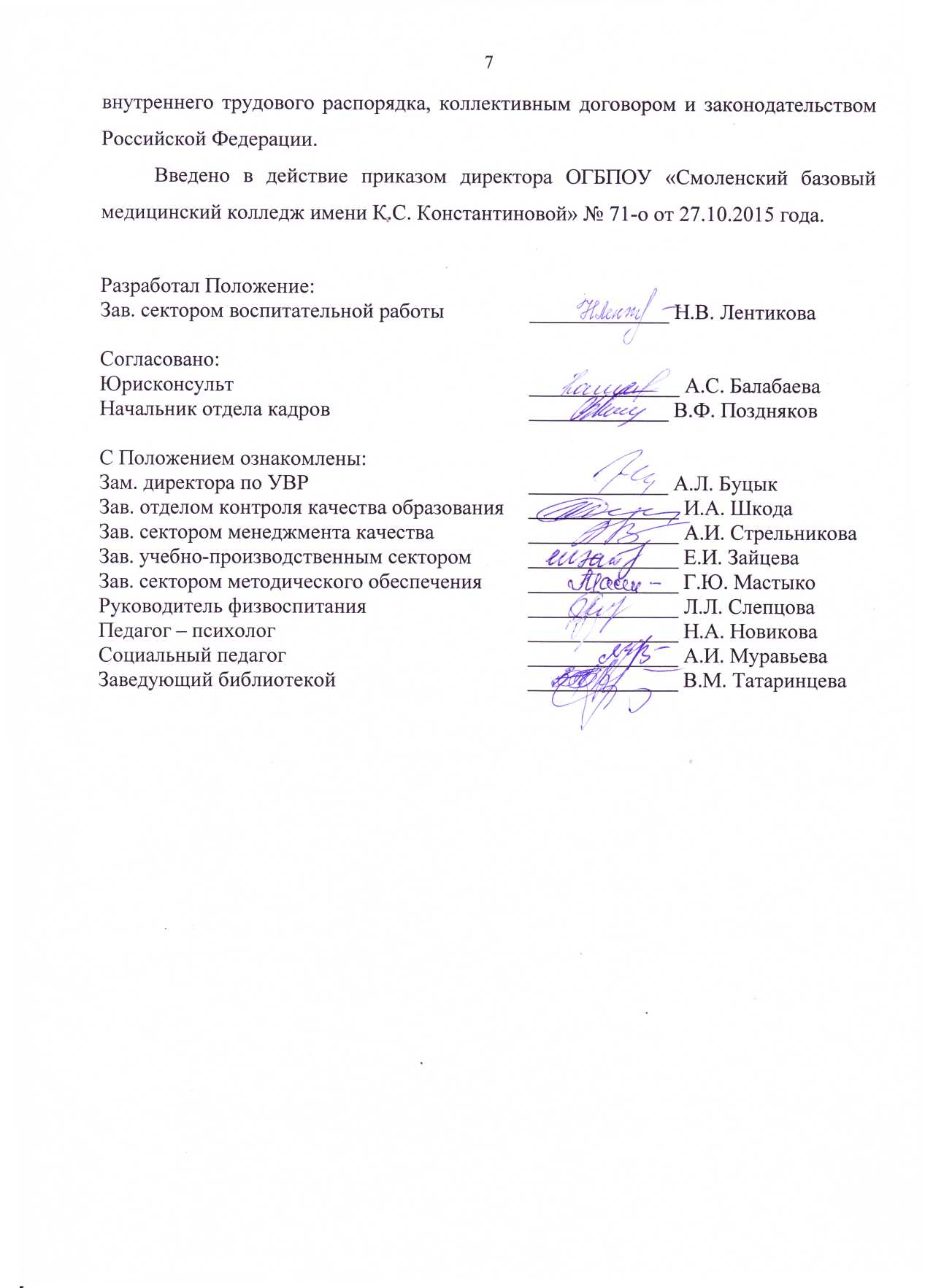 